KWLTOPIC: Helping people who live in disadvantageWalk in my footsteps – Welcome to our World website questionsChoose one of the four characters featured on the Welcome to Our Word website (www.100familieswa.org.au/welcome-to-our-world/ ) and complete the questions below with reference to that person.What challenges or difficulties does this person face?What sort of crisis did this person experience?What actions did this person take to try to make their situation better?How did the problems experienced by this person affect them and/or their immediate family?Who did this person turn to for support? Reflection, extension and action activities‘Empathy’ means an ability to understand the feelings of another person. Complete the following sentences, by naming the emotions that the different characters you met on Welcome to Our World website might have felt in different circumstances.I imagine that Jo felt ____________________________ when _________________________ __________________________________________________________________________ .I imagine that Sam felt ____________________________ when _______________________ __________________________________________________________________________ .I imagine that Carol felt ___________________________ when _______________________ __________________________________________________________________________ .I imagine that Brianna felt ___________________________ when _____________________ __________________________________________________________________________ .Create a Y-chart which shows what you think, feel and wonder about after exploring the Welcome to Our World website.Complete the KWL chart you started before exploring the website, about the topic of ‘helping people who live with disadvantage’. Write a headline that captures the most important aspect of this topic. How does your headline differ from what you would have said before exploring the website?Choose an example of a problem experienced by one of the characters featured in the Welcome to Our World website, then visit the WA Connect website (waconnect.org.au). What services are available in your local area to assist someone dealing with this sort of a problem?What personal attributes should these organisations look for in candidates who apply to work or volunteer with these organisations?Suggest ways that someone could:educate others about disadvantage and poverty.encourage elected officials to take action against disadvantage and poverty.help those who are experiencing disadvantage or poverty.Consider the ‘Calls to Action’ identified on the website: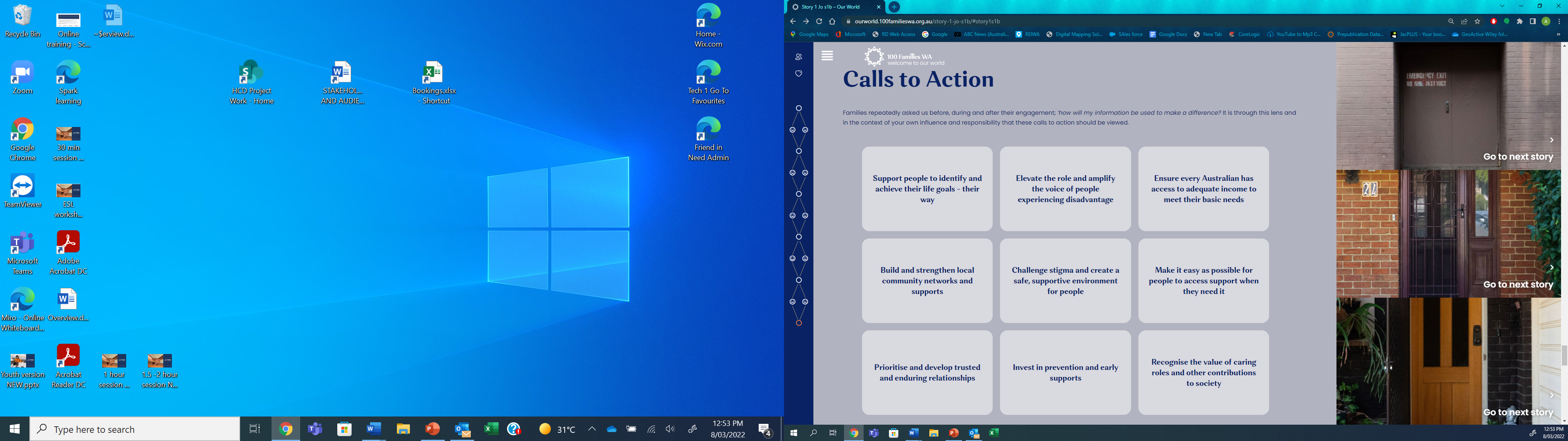 Working in groups, choose one of the actions and brainstorm ideas for what individuals could do, what organisations (such as schools, workplaces or charities) could do, and what the government could do to support this action.What might make it difficult for individuals, organisations or governments to put in place these actions? Can you think of any way these barriers could be overcome?Which action would be relatively easy to implement? Which one might be the hardest to implement?Complete one of the following:Make a short (30sec) video to encourage people to take one of the ‘calls to action’ identified on the website. Create a political cartoon which comments on disadvantage.Write a letter to the editor, to raise awareness and support for increasing minimum rate of income (see raisetherate.org.au for tips).Create an infographic which includes at least one statistic included on the website, and incorporate the infographic as part of a poster that encourages action to shift that statistic. Run two role plays, one which demonstrates some of the barriers faced by a person seeking support to overcome disadvantage, and the other showing what effective support might look like to move a person from a point of disadvantage to a point of equity.Create an artwork which is inspired by what you learned through exploring one of the character journeys.Write an essay on the following topic: Is disadvantage and poverty a community problem or a personal problem?Additional resources100 Families WA Summary Report, https://100familieswa.org.au/resources/cat/reports/ Anglicare WA advocacy resources, https://www.anglicarewa.org.au/who-we-are/advocacy Change Series advocacy videos - https://100familieswa.org.au/resources/cat/video-series/ Speaking from Experience videos - https://100familieswa.org.au/resources/cat/video-series/ E-learning educational interactive program – https://100familieswa.org.au/e-learning What I think I already know about this topicWhat I would like to learn about this topicWhat I learned about this topicJoSamCarolBriannaPractical problemsRelationship problemsSteps taken to solve a problemWas the problem resolved?If not, what stood in the way?Individual or organisation contacted for supportWhat help was needed?Was the support offered helpful or not helpful?Why/Why not?